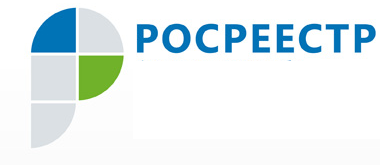 Пресс-релиз14.05.2019 «Горячая линия» в югорском РосреестреВ Управлении Росреестра по ХМАО – Югре прошла «горячая линия» по вопросам в сфере государственного кадастрового учета и государственной регистрации недвижимости.Как сообщили в Управлении, в отдел государственной регистрации недвижимости поступило 17 звонков. На «горячую линию» обратились жители Сургута, Нижневартовска, Радужного, Нягани, Кондинского и Белоярского районов, окружного центра. В частности, граждан интересовал порядок государственной регистрации срочного договора аренды, порядок постановки на государственный кадастровый учет и государственной регистрации прав собственности на   хозяйственные строения, размер государственной пошлины за регистрацию договоров долевого участия в строительстве. Как сообщили в Управлении, следующая «горяча линия» будет проведена 23 мая 2019 года, с 9.00 до 12.00 часов по телефонам в Ханты-Мансийске 8(3467)930-749; 8(3467)930-729Пресс-служба Управления Росреестра по ХМАО – Югре   